SAMPLE GENERAL SAFE WORK PRACTICE FOR MANUAL MATERIALS HANDLINGPotential Health and Safety HazardsPhysical hazards; lighting.Ergonomic hazards; force (lifting and pushing/pulling) and posture (bending, reaching and twisting).Energy hazards; gravity (falling objects).Materials handling hazards; lifting, pushing/pulling and hazardous substances.Work practice hazards; following established safe work practices and procedures, and general housekeeping practices.Safe Work PracticesWear appropriate personal protective equipment such as work gloves when handling objects with sharp edges and safety footwear when handling heavy objects.Ensure there is adequate clearance for safe lifting/material handling.Ensure storage areas are kept tidy, well organized and free of clutter.Use a hand truck, cart, dolly, wheelbarrow, etc to move heavy, awkward or bulky objects. Ask for assistance.Know how to safely handle controlled WHMIS products.Reduce repetition as much as possible by pacing your work and by varying tasks.Use a stepladder or step stool to reach high places.Use a power grasp for loads with handles.Use a ledge grasp for loads without handles.Wherever possible use an elevator to move supplies and equipment between floors. Ask for assistance and/or use a two-wheeled hand truck dolly to move heavy, awkward or bulky items up or down stairs if an elevator is not available.Do not lift or carry items by the packing straps or cords.Do not use a box, desk or chair to reach high objects.Do not lift a load if you are not sure that you can handle it safely.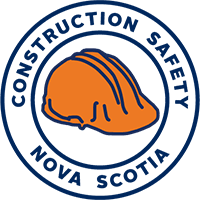 35 MacDonald Ave, Dartmouth, NS, B3B 1C6 Tel: 902 468 6696 Toll Free NS: 1 800 971 3888 Web: www.constructionsafetyns.ca 